Enrolment Form for Buddha Dhamma and Sinhala Language SchoolPlease complete separate forms for each child and return in post to the Vihara.Terms & Conditions:Parents or the Guardian of the child will be required to be onsite, where the classes are held throughout all sessions.Parents or Guardian are required to inform the Vihara minimum of 24 hours in advance if the child is not attending any session.Parents or Guardians are hereby giving the permission to the Vihara and respective teachers appointed or selected by the Vihara to conduct lessons for the child.Parents or Guardians are required to supervise their children while they are at the Vihara or the site where the classes are held. Therefore, the Scotland Buddhist Vihara or the appointed or selected teachers will not be responsible for any accidents or injuries.Schedule of the classes will be in accordance with the details set out in the schedule overleaf and all pupils are obliged to follow the schedule.Vihara reserve the right to cancel or amend the schedule or the timetable set out below on its own discretion.Stationary to be provided by parents (2 writing books, pencils, sharpener and eraser). Study materials will be provided for lessons.Schedule of the classes is as follows:
All parents are encouraged to bring one dish of their choice for Buddha Puja/Dana/Lunch. When you cook it get the support from your children and tell them that they are going to offer it to the Buddha Puja and  monks. Tell them about how you did it  as a child with your parents. When they are at the Vihara allow them to serve.By signing below I/We hereby declare that I/we agree to the terms and conditions set out above and the child named above will be attending to the Dhamma School and Sinhala classes with my/our discretion and supervision.Name of the Parent or Guardian: ...........................................................................................................Signature: ............................................................................Date: ................................................................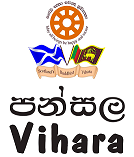 ස්කොට්ලන්ත බෞද්ධ විහාරයScotland Buddhist ViharaDetails of Parents or Guardian:Details of Parents or Guardian:Title:Full Name:Postal Address:Home Telephone:Mobile Telephone:Email Address:Availability for Voluntary Work:Support & Donations:Details of the child: (Complete separate forms for each child)Details of the child: (Complete separate forms for each child)Full Name:Preferred Name:Age as at next Birthday:Language Skills:Fluency Level:Emergency Contact Name and Phone No:Allergies or any Medical Conditions:Preferred Day of attendanceSession OneSession One11:00 amArriving.Please go to the shrine with the child and pay your respect to the Buddha first and then to the monks.11:10 - 11:30 am'Wathawath' and preparing Buddha Puja and Dana for Monks.11:30 - 11:40 amOffering Buddha Puja.11:40 am - 12:30 pmOffering Dana.12:30 - 01:30 pmLunch and cleaning.Session TwoSession Two01:30 - 02:30 pmDhamma class and discussions02:30 - 02:45 pmBreak02:45 - 04:00 pmසිංහල භාෂාව / Sinhala Language class04:05 pmLeaving.Please go to the shrine with the child and pay your respect to the Buddha first and then to the monks before you leave.